		   Entrada Secretaría día: 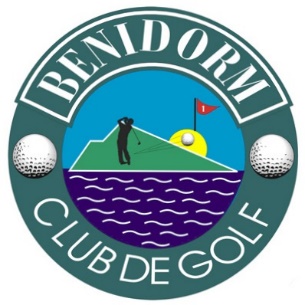 	                      BENIDORM CLUB DE GOLF            SOCIO Nº NOMBRE: 1º APELLIDO: 				2º APELLIDO: FECHA NACIMIENTO :				D.N.I.:                                   (adjuntar copia DNI)                       DOMICILIO: LOCALIDAD: 		C. POSTAL: E-MAIL: TELEFONO/S FIJO Y MOVIL (para SMS): LICENCIA Nº: Orden de domiciliación de adeudo directo SEPA Referencia de la orden de domiciliación: ALTASOCXXX. Identificador del acreedor: G53973921Mediante la firma de esta orden de domiciliación, el deudor autoriza a (A) Benidorm Club de golf a enviar instrucciones al banco del deudor para adeudar su cuenta, y (B) a su banco para efectuar los adeudos en su cuenta siguiendo las instrucciones de BCG. Como parte de sus derechos, el deudor está legitimado a ser reembolsado por su banco en los términos y condiciones del contrato suscrito con el mismo. La solicitud de reembolso deberá efectuarse dentro de las ocho semanas que siguen a la fecha de adeudo en cuenta. Puede obtener información adicional sobre sus derechos en su banco. IBAN                    Entidad                Oficina                D.C.          Nº Cuenta	Tipo de pago:         Benidorm a Firma socioPRESENTADO POR SOCIO Y SOCIO “Aprobado por Junta Directiva en reunión día  ”Entregar a secretaría Benidorm Club de Golf. Calle Herrerías, 2, 1º A - 03501 – Benidorm, o enviar a info@benidormclubdegolf.com o al Fax 965851158. Se valorará favorablemente para la admisión la residencia o vinculación con la ciudad de Benidorm y de admitirse se adscribirá su Licencia  federativa al BENIDORM CLUB DE GOLF: Club federado LV15, salvo que se indique en esta ficha lo contrario. Si no desea vincular si licencia marque aquí 2022:  cuota anual adulto: 85 €.  Cuota anual junior : 25€ORDEN DE DOMICILIACIÓN DE ADEUDO DIRECTO SEPA